XVII конференция по стратегиям вознаграждения сотрудниковАналитика, автоматизация и коммуникация с сотрудниками17-th COMPENSATION & BENEFITS RUSSIA FORUM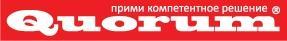 Как грамотно коммуницировать C&B с сотрудником? Как простроить эффективную систему управления C&B на основе HR аналитики? Как правильно настроить C&B под разные поколения и категории сотрудников? Какие бенефиты must have сегодня? На эти и другие вопросы ответят наши эксперты 19 - 20 сентября 2019 года в Москве. На сегодняшний день, многие компании озабочены вопросом оплаты труда и премирования сотрудников: как создать и интегрировать систему вознаграждения, и как грамотно ею управлять. Более того, мало кто задумывается о будущем этой системы. Именно поэтому многие организации не могут показать стремительный рост эффективности бизнеса.Compensation & Benefits Forum является крупнейшей дискуссионной платформой в области компенсаций и бенефитов в России. Уже не первый год на одной площадке соберутся ведущие эксперты и практики российской HR-индустрии, а также, более 150 представителей крупнейших российских и зарубежных компаний, которые являются специалистами сферы HR.   Фокус тема этого года - «Аналитика, автоматизация, коммуникация с сотрудниками». Среди приглашенных спикеров и экспертов:Наталья Данина, HEADHUNTERКсения Адлейба, X5 RETAIL GROUPЭлеонора Валимухаметова, DELOITTEАнна Михеева, HAYSОльга Симакова, ДЕЛОВЫЕ ЛИНИИАнна Костюк, СК УРАЛСИБОльга Аверченкова, ГАЗПРОМ НЕФТЕХИМ САЛАВАТИ многие другие.Ключевые темы:Связь C&B с целями бизнесаИзмерение влияния программ C&B на бизнес;Что актуально в компенсационном пакете, а что нет?Применение аналитики и метрик в C&B Инструменты тотальной автоматизации C&B службы и многие другиеОптимизация C&B через эффективное управление даннымиВы получите много актуальной и ценной информации, чтобы принимать компетентные решение и идти в ногу со временем! С полной программой, списком спикеров и условиями участия можно ознакомиться на официальном сайте мероприятия. 